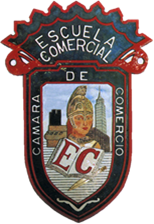 ESCUELA COMERCIAL CÁMARA DE COMERCIOMateria: Métodos de investigación Relación entre sujeto y objeto1. El conocimiento es una actividad vital del hombre que le permite adecuar las condiciones para vivir congruentemente con el medio que le rodea, con el mundo, con la realidad; sin embargo, esta actividad que pudiera parecer sencilla es un fenómeno complejo, pues intervienen, entre otros elementos, sensaciones, percepciones, conceptos, juicios, razonamientos, sentimientos y emociones. "La realidad es simplemente lo dado, lo existente. Y lo existente, a su vez, es complicadamente la totalidad de aquello con lo que el hombre se relaciona o puede relacionarse en su devenir; es el mundo en toda su riqueza ontológica."2. El conocimiento, es una forma de contactar e interpretar la realidad, una forma de existir, de desentrañar el significado de la vida. El conocimiento necesariamente en la captación del ser, es una captación mental del objeto. Como el hombre también es un ser, parte de la realidad, pero es un ser que puede tener conocimiento de sí mismo. A esta forma de conocer se le llama reflexión o conciencia reflexiva. Es importante conectar el tema de la conciencia con el del conocimiento, porque la conciencia es el trasfondo, horizonte o perspectiva que le da sentido al conocimiento. El hombre es un ser-en-el-mundo, se constituye en la historia; es producto de su pasado al apropiárselo en forma personal. Por eso, como dice Jean WAHL, el conocimiento es presencia y es también pasado, es prospectivo y al mismo tiempo retrospectivo. Conocer, nos indica Alejandro LLANO, no es aprehender una cosa como está en el entendimiento, sino aprehender en el entendimiento la cosa tal como es.3. Para Roger VERNEAUX el conocimiento es un acto espontáneo en cuanto a su origen, inmanente en cuanto a su término, por el que un hombre se hace intencionalmente presente en alguna región del ser. Precisa que hay movimiento cada vez que el hombre pasa de la ignorancia al conocimiento o de un conocimiento a otro, pero que el conocimiento noes el movimiento. Aclara que las actividades productoras de imágenes y de conceptos no son el conocimiento, sino sólo el medio. En este sentido, el conocimiento no modifica las cosas, logra un perfeccionamiento del sujeto, que tiene el papel de objetivar o fenomenalizar el ser, mientras que el papel del objeto es especificar el acto.4. El conocimiento es la relación entre un sujeto cognoscente y un objeto por conocer, que existe en sí. Ambos términos son igualmente necesarios. No se da conocimiento sin sujeto que conozca, y tampoco sin un objeto que le provoque y dé un contenido a su acto. Se establece una relación mutua o correlación, de tal forma que cada uno está en función del otro. Si no hay correlación no serán ni sujeto ni objeto. Se trata de una acción simultánea del objeto sobre el sujeto, y de éste al querer ir hacia el objeto, al aprehenderlo; por tanto, si el conocimiento resulta de la unión de estos dos elementos, se requiere un análisis de los términos con el propósito de mostrar cómo es posible relacionarlos.5. El objeto es trascendente en el sentido de que tiene propiedades que no se ven alteradas por la actividad del sujeto. El objeto determina al sujeto; éste sólo conocerá lo que el objeto le dé a conocer. El sujeto no es el origen de las cosas; ellas cuentan con una objetividad, que se aprehende mediante una actividad intencional, razón por la que el conocimiento tiene carácter receptivo. El sujeto, como ser consciente, es quien conoce, y construye la relación por la que surge el conocimiento. Éste no se da por el simple hecho de la existencia de sujeto y objeto, pues el primero puede ignorar o no relacionarse con el segundo. Es el mismo sujeto quien conoce, no sus órganos o su inteligencia, que son, en todo caso, los instrumentos o canales con que cuenta para captar la realidad.6. Lo que hace el sujeto al salir de sí mismo para hacerse dueño del objeto es captar el objeto mediante un pensamiento. El sujeto forma parte del acto de conocer en cuanto ejerce la objetividad, es decir, en cuanto constituye el objeto, apunta hacia él y se lo hace presente. Objeto no es lo mismo que cosa; es lo que se opone al sujeto, lo que está presente ante el cognoscente, lo que el sujeto tiene frente a sí. Ser objeto quiere decir que apunta a la cognoscibilidad de lo que se capta. En cambio, la cosa subsiste en sí misma, es la esencia del ente.7. No únicamente las cosas materiales pueden ser objeto de conocimiento, sino también los objetos ideales, las realidades espirituales, que no ocupan un lugar en el espacio. Los objetos se clasifican por objetos reales y objetos ideales. Objetos reales son los que existen con independencia del sujeto que los piensa y ocupan un lugar en el tiempo y en el espacio. Los objetos reales tienen existencia fenoménica, corpórea: pueden captarse mediante los sentidos. Flora, fauna, minerales, etc., son ejemplos de ellos. Objetos ideales o entidades de razón, como también se les conoce, por el contrario, son los que no ocupan un lugar en el tiempo y en el espacio, no es posible aprehenderlos mediante los sentidos, exigen la intervención del pensamiento para captarlos. Las figuras geométricas, los números, los valores, como la justicia, la prudencia, etc., los sentimientos, las emociones, los conceptos, los juicios y los razonamientos son ejemplos de estos objetos que necesitan de un acto gnoseológico de intelección.8. Los objetos culturales son un tipo especial de objetos. Se caracterizan por poseer un sustrato material y una significación espiritual o sentido. Estos objetos encierran un sentido espiritual, porque el espíritu pone en ellos sus intenciones. Objetos ideales son, estatuas, las pinturas, las melodías, los utensilios, entre otros, tienen una realidad externa a nosotros (son de piedra, madera, colores, sonidos, materiales varios); pero cuyo ser específico y peculiar no consiste en tales ingredientes reales, sino en un sentido (estético, utilitario, etc.), que en ellos anida, en una proyección humana que en ellos se expresa. Se trata de objetos que, si bien contienen elementos reales, presentan en esencia un sentido humano. Se trata del mundo de las cosas que el hombre realiza en su vida, por algo y para algo, el mundo de lo humano objetivado, el reino de la cultura. Se estima que mediante la cultura -el arte, la ciencia, la filosofía, la política, el derecho, etc.-, los hombres tratan de aplicar valores con una validez ideal.9. El conocimiento humano se funda en los primeros principios. Se llaman primeros porque son evidentes, es decir, pueden explicarse, mas no demostrarse. Nos permiten, por ser juicios universales, verdades necesarias, llegar a la realidad de las cosas, dar con la cognoscibilidad delos entes. También el conocimiento es causal porque las cosas, es decir, las que hacen que algo sea o actúe, encierran la cognoscibilidad de la cosa. Tradicionalmente se reconocen cinco causas: material, formal, ejemplar, eficiente y final. La primera hace referencia a aquello de lo que se hace algo; la segunda es la que apunta a la esencia de las cosas, lo que hace que algo sea lo que es; la tercera nos explica lo que provoca el movimiento; la cuarta expone aquello a cuyo modelo se hace algo; y la quinta manifiesta aquello en vista de lo que se hace algo.10. El conocimiento es trascendente porque rebasa el ámbito de la percepción meramente sensible, porque el sujeto, al ir hacia su objeto, se trasciende al dejar de permanecer en sí mismo y al captar los objetos desde la perspectiva del ser, que es trascendente. La auto-trascendencia cognoscitiva nos conduce a juzgar que algo es o noes; en cambio, la auto-trascendencia moral, en los juicios de valor, nos posibilita reconocer lo bueno, lo bello, lo verdadero, y afirmar esto conscientemente en nuestra conducta.11. La adquisición de conocimientos se da siempre a partir de una situación contextual determinada. Nuestro conocimiento está sujeto a factores, límites y obstáculos. Los datos biológico y psíquico también desempeñan un papel importante en nuestra adquisición de conocimientos. Nuestra evolución biológica y psíquica configuran nuestra capacidad cognoscitiva. En la obtención de conocimientos entran en juego los sentidos, la imaginación, la memoria y el entendimiento. Entre los factores personales que intervienen en esta adquisición de conocimientos están: la capacidad, la experiencia y los medios materiales delos que el sujeto disponga, el tiempo y el esfuerzo que pueda y quiera dedicar a esta empresa, sus propósitos, preferencias e intereses, así como su motivación para captar la realidad.12. El conocimiento no es un fin en si mismo. Responde a la necesidad de hacer eficaz nuestra acción en el mundo y darle un sentido. Su logro es una meta regulativa en la realización y el perfeccionamiento de todo hombre y de la especie. Tenemos que responsabilizarnos de nuestra actitud frente a los conocimientos, debemos justificar éticamente nuestras afirmaciones, como todas las actuaciones intencionales humanas, a fin de evitar caer en prejuicios. Éstos, que son juicios previos a su comprobación, nos pueden inducir a adherirnos o a rechazar de manera acrítica creencias religiosas, étnicas, partidistas, de clase, etc. A pesar de los condicionamientos y la situación contextual, el hombre tiene la posibilidad de alcanzar la verdad y la esencia de las cosas.13. también recibe los nombres de primario, vulgar, espontáneo o pragmático. Este tipo de conocimiento se adquiere, como su denominación lo indica, mediante la experiencia cotidiana. Se conoce de manera natural por el solo hecho de vivir. Se adquieren conocimientos por el contacto con el medio físico, social y cultural. Es un conocer basado en los datos de la experiencia y se orienta a fines prácticos, es decir, a fin de entender para qué sirven o cómo funcionan las cosas y satisfacer las necesidades primarias de la vida. Se trata de un conocimiento fragmentario, particular y concreto, que se limita a lo que comprueban los sentidos. Este tipo de conocimiento tiene como características ser superficial, no sistemático y acrítico. Se expresa en frases como "porque me lo dijeron", "porque lo vi", "porque lo leí", "porque todo el mundo lo dice".14. , denominado también crítico o reflexivo, es el que utiliza la razón como instrumento de la apertura al mundo, como medio para su relación con él. El conocimiento racional puede ser empírico -técnico, científico o filosófico.es un saber práctico que se traduce en el uso adecuado, a partir de la experiencia, de los instrumentos o reglas útiles a fin de realizar un quehacer determinado y accionar sobre larealidad.se obtiene mediante procedimientos metódicos rigurosos e implica razonar lógicamente, la búsqueda intencionada, la delimitación del o los problemas, la formulación de las hipótesis y los medios para comprobarlas.15. tiene un carácter explicativo del sentido y destino del hombre; además de una pretensión de índole universal, pues busca una visión total de lo que existe. Ciertas emociones son, por su naturaleza, destructoras, separadoras, discordes (el odio, el temor, los celos, el orgullo, la envidia), y que hay emociones que son conectoras, armonizadoras, que hacen que el hombre se sienta como parte de un gran todo (el amor, la simpatía, la amistad, la compasión, el amor a la tierra, el amor a la naturaleza, el amor a la humanidad).16. También los conocimientos se clasifican en descriptivos, de procedimiento y contextuales se refieren a lo "que" sabemos, a las informaciones o nociones que poseemos: fechas, nombres, acontecimientos, creencias, teorías, opiniones, pasajes, reglas, etc., que utilizamos de modo directo o repetitivo, es decir, sin alterar su estructura.se refieren al "cómo" hacer algo, por ejemplo, las capacidades para solucionar problemas mediante la elaboración de hipótesis, el uso de reglas de deducción, la aplicación de las informaciones, etcétera. o condicionales aluden al "saber dónde y por qué", con el fin de aplicar los conocimientos declarativo y de procedimiento. Esta clase de conocimientos también recibe el nombre de estrategias cognoscitivas, dado que se requieren en una gran cantidad de problemas que se plantean en un área determinada (jurídica, matemática, química, etc.), para saber cuándo aplicar un procedimiento y cuándo aplicar otro a fin de resolver cada uno.Grupos: 52-B  Semana: del 21 al 24 de Noviembre.                           Prof. Andrés Méndez Escorza